SUMMER FOOTBALL CAMP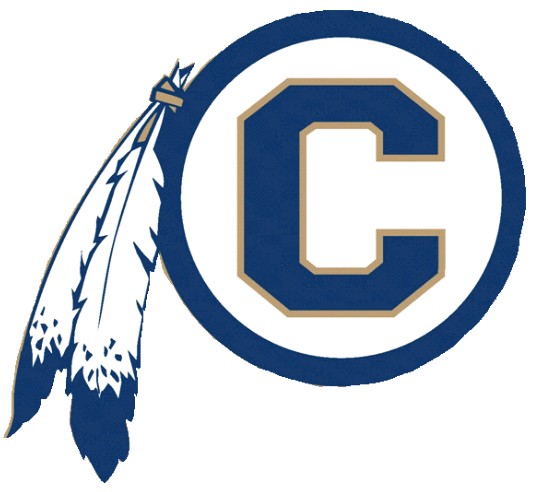 Who: 2018 7th & 8th graders Location: CHS Freshman fieldTime: 9:00 a.m. – 11:00 a.m.Cost: $25.00     8th Grade Coach – Jeremy Luginbill    jeremyluginbill@cusd.com7th Grade Coach – Jason Andersonjasonanderson@cusd.comPre-registration forms can be sent to Clark Intermediate School, 902 5th Street, Clovis CA 93612 (Attn: Coach Luginbill) ***prior to 12:00PM on June to 13thPlease fill out registration form below and return                                       2018 SUMMER FOOTBALL CAMP PRE-REGISTRATION FORM                                                             Player’s name__________________________________________School previously attended________________________________Parent’s name___________________________________________Address_______________________________________________Home Ph#____________________Cell Ph#____________________ Emergency Contact___________________ E-mail-____________________________________________Please make checks payable to CLOVIS UNIFIED SCHOOL DISTRICT.In accordance with CIF  bylaw 207, any athlete who transfers from School “A” to School “B” after having prior contact, during the precious 24 months, either directly or indirectly with School “B” prior to enrollment shall not be eligible at School “B” for 365 days from initial date of enrollment.  This includes this camp, clinic, AAU, club team, and/or workouts.My son/daughter has permission to participate in the Summer football camp.  Should it be necessary for my child to have medical treatment while participating at the camp, and if the camp is unable to contact me, I hereby authorize Clovis Unified School District personnel to use their judgment in obtaining medical services for my son/daughter.  I also understand that there is an injury risk with participation in sports and release CUSD and camp employees of any liability.Parent’s signature______________________________________________________Print Parent’s name____________________________________________________June 25th - June 29th, 2018